Федеральное государственное бюджетное образовательное учреждение высшего образования «Красноярский государственный медицинский университет имени профессора В.Ф. Войно-Ясенецкого»Министерства здравоохранения Российской ФедерацииФармацевтический колледжДневникпроизводственной практикипо МДК 04.01. «Теория и практика  лабораторных  микробиологических и иммунологических исследований »	Монгуш Бальжыням Хулер-ооловичФИОМесто прохождения практики _____КГБУЗ «Красноярский краевой клинический центр охраны материнства и детства»______		            (медицинская организация, отделение)с «_5_» ___июня___2019г.   по   «_18_» _июня_2019_ г.Руководители практики:Общий – Ф.И.О. (его должность) _Голубенко Н.В______________________Непосредственный – Ф.И.О. (его должность) __Пономаренко А.Л__________Методический – Ф.И.О. (его должность) __Жукова М.В__________________Красноярск, 2019Содержание1. Цели и задачи практики2. Знания, умения, практический опыт, которыми должен овладеть студент после прохождения практики3. Тематический план4. График прохождения практики5. Инструктаж по технике безопасности6.  Содержание и объем проведенной работы7. Манипуляционный лист (Лист лабораторных / химических исследований)8. Отчет (цифровой, текстовой)Цели и задачи практики:Закрепление в производственных условиях профессиональных умений и навыков по методам  микробиологических и иммунологических исследований.Расширение и углубление теоретических знаний и практических умений по методам микробиологических и иммунологических исследований.Повышение профессиональной компетенции студентов и адаптации их на рабочем месте, проверка возможностей самостоятельной работы.Осуществление учета и анализ основных  микробиологических показателей, ведение документации.Воспитание трудовой дисциплины и профессиональной ответственности.Изучение основных форм и методов работы в бактериологической лаборатории.Программа практики.В результате прохождения практики студенты должны уметь самостоятельно:Организовать рабочее место для проведения лабораторных исследований.Подготовить лабораторную посуду, инструментарий и оборудование для анализов.Приготовить растворы, реактивы, дезинфицирующие растворы.Провести дезинфекцию биоматериала, отработанной посуды, стерилизацию инструментария и лабораторной посуды.Провести прием, маркировку, регистрацию и хранение поступившего биоматериала.Регистрировать проведенные исследования.Вести учетно-отчетную документацию.Пользоваться приборами в лаборатории.По окончании практики студент долженпредставить в колледж следующие документы:Дневник с оценкой за практику, заверенный подписью общего руководителя и печатью ЛПУ.Характеристику, заверенную подписью руководителя практики и печатью ЛПУ.Текстовый отчет по практике (положительные и отрицательные стороны практики, предложения по улучшению подготовки в колледже, организации и проведению практики).Выполненную самостоятельную работу.В результате производственной практики обучающийся должен:Приобрести практический опыт:- приготовления питательных сред для культивирования различных групп микроорганизмов с учетом их потребностей- техники посевов на чашки Петри, скошенный агар и высокий столбик агара.Освоить умения:- готовить материал к микробиологическим исследованиям;- определять культуральные и морфологические свойства ; - вести учетно-отчетную документацию; - производить забор исследуемого материала;- принимать, регистрировать,  материал;- утилизировать отработанный материал.Знать:- задачи, структуру, оборудование, правила работы и техники безопасности в микробиологический  лаборатории; - основные методы и диагностическое значение  исследований протеолитических , сахаралитических, гемолитических свойств микроорганизмов, антигенной структуры.Тематический планКвалификация Медицинский технолог4 семестрГрафик прохождения практики.Лист лабораторных исследований.ОТЧЕТ ПО ПРОИЗВОДСТВЕННОЙ  ПРАКТИКЕФ.И.О. обучающегося Дамбый Алдынай Николаевна_____________________Группы 207___________________  специальности  Лабораторная диагностикаПроходившего (ей) производственную (преддипломную) практику с ___5___по ___18_2019гЗа время прохождения практики мною выполнены следующие объемы работ:1. Цифровой отчет2. Текстовой отчетОбщий руководитель практики   ________________  ____________________(подпись)                              (ФИО)М.П.организацииХАРАКТЕРИСТИКА_________________________________________________________ФИОобучающийся (ая) на ___курсе  по специальности СПО   060604Лабораторная диагностикауспешно прошел (ла)  производственную практику по профессиональному модулю:          Проведение лабораторных микробиологических исследованийМДК      Теория и практика  лабораторных микробиологических и иммунологических исследованийв объеме______ часов с  «___»_______20___г.  по «_____» ________20___г.в организации______________________________________________________наименование организации, юридический адресЗа время прохождения практики:«____»___________20__ г.Подпись непосредственного руководителя практики_______________/ФИО, должностьПодпись общего руководителя практики_____________/ФИО, должность    м.п.Аттестационный лист производственной практикиСтудент (Фамилия И.О.)  ______________________________________Обучающийся на курсе по специальности 31.02.03 «Лабораторная диагностика»                                                     при прохождении производственной практики по ПМ 04 Проведение лабораторных  микробиологических и иммунологических исследованийМДК 04.01 Теория и практика  лабораторных микробиологических и иммунологических исследований с _________ 20__г. по __________ 20__г.     в объеме ____108___ часовв организации___________________________________________________освоил  общие компетенции    ОК 1 – ОК 14 _______________________________________________________________ освоил профессиональные компетенции   ПК  4.1, ПК  4.2,ПК 4.3, ПК4.4Дата                 _______________                                Ф.И.О. _______________(подпись общего руководителя производственной практики  от  организации)МП организацииДата                     методический руководитель __________  Ф.И.О.__________                                                                                   (подпись)МП учебного отдела1 деньИзучение нормативных документов, ргеламентирующих санитарно-противоэпидемический режим в КДЛ. Микробиологическая лаборатория располагается в отдельно стоящем здании. На окнах установлены металлические решетки. В лаборатории должна быть установлена охранная сигнализация.
Лаборатория имеет 2 входа: один – для сотрудников, другой – для доставки материала на исследование (допускается получение материала через передаточное окно). Помещения лаборатории разделены на «чистую» и «заразную» зоны, обеспечивая поточность продвижения патогенных биологических агентов (ПБА).К помещениям «чистой» зоны относятся:Лаборантская комната – для работы с документацией и литературой;Средоварочная или комната для приготовления и разлива питательных сред. Здесь находятся весы, мерная посуда, рН метр, холодильники. После взвешивания, сухие питательные среды растворяют в дистиллированной воде, доводят до кипения, стерилизуют в автоклаве. Для роста разных видов микробов требуется определенная реакция среды в пределах от 6,8-8,0. Реакцию среды питательных сред определяют с помощью рН-метра. Для подщелачивания среды пользуются 2% раствором едкого натра, а подкисление производят 20% раствором хлористоводородной кислоты. Хранение питательных сред осуществляется в холодильниках, шкафах. Среды обязательно должны быть подписаны и указана дата приготовления.Автоклавная (стерилизационная) – это комната для проведения стерилизации приготовленных питательных сред. Она оборудована автоклавами.Моечная – это комната предназначена для мытья посуды. Она оборудована раковинами, ванной.К помещениям «грязной» зоны относятся:Автоклавная – это комната, в которой проводится обеззараживание исследуемого материала.Бактериологическая комната - предназначена для проведения исследований бактериологическим методом.Серологическая – комната для проведения серологических исследований.Рабочие помещения лаборатории светлые, просторные, теплые, снабжены подводкой холодной и горячей воды, электричеством. Стены выложены кафельной плиткой , потолки и пол имеют гладкую поверхность, легко моющиеся, устойчивы к дезинфектантам. Поверхности рабочих столов также водонепроницаемы, устойчивы к дезинфицирующим веществам.На рабочем столе бактериолога должны находиться следующие предметы:высокая банка с дез.раствором для обеззараживания использованных пипеток;емкость с дез.раствором для сбрасывания мазков;фиксатор для мазков (96град спирт);емкость с 70 град спиртом для обеззараживания рук и поверхности рабочего стола;чашка Петри с предметными стеклами;чашка Петри с покровными стеклами;баночка с ватными тампонами;емкость с бактериологической петлей, бактериологической иглой, пинцетом, шпателем;газовая горелка или спиртовкакусочек хозяйственного мыла для обезжиривания предметных стекол, карандаш по стеклу, простой карандаш;крышка от чашки Петри для приготовления мазков.Бактериологическая лаборатория оснащена следующим оборудованием:Автоклав – прибор, который проводит стерилизацию предметов с помощью пара под давлением (один - для стерилизации питательных сред, другой – для обеззараживания исследуемого материала). Автоклав состоит из котла, покрытого наружным кожухом, и внутренней рубашки. С котлом соединена воронка с краном для воды и толстое водомерное стекло. Во внутреннюю рубашку входят трубки с кранами для выпуска пара. На одной из них имеется предохранитель с противовесом и манометр, другая, расположена у дна котла, служит для выпуска воздуха и влажного пара. Автоклав закрывают массивной крышкой, завинчивающейся 6-8 «барашками». Перед пуском автоклава в котел через воронку наливают воду, наблюдая по водомерному стеклу за ее количеством, которое должно занимать около ¾ объема котла. Затем неплотно загружают автоклав биксами, в которых находятся предметы, подлежащие стерилизации или обеззараживанию. Контроль стерилизации осуществляется с помощью индикаторных лент, которые также закладывают в автоклав, затем закрывают крышку автоклава и включают обогревательную систему. Краны для выхода пара в это время должны быть открыты. Когда вода закипает, пар выходит из верхнего крана. По мере наполнения котла паром, воздух до конца вытесняется и пар пойдет струей из из обоих кранов. После этого перекрывают краны, стрелка манометра начнет двигаться и регулируем обогрев так, чтобы заданное давление держалось в течение необходимого времени. По окончании стерилизации выключают обогревательную систему, дают остыть автоклаву, открывают кран, спускают пар. Стрелка манометра должна опуститься до 0, затем открывают крышку автоклава. Учитываем результаты контроля правильной работы автоклава. Для этого сравниваем изменение цвета индикаторной ленты с контрольным образцом. Результаты проведения стерилизации регистрируются в специальном журнале.Сушильный шкаф – прибор, который проводит воздушную стерилизацию, предназначен для стерилизации стеклянной лабораторной посуды (чашки Петри, пробирки, пипетки). Перед стерилизацией посуду необходимо правильно подготовить: для этого чистые и сухие пипетки закрывают ваткой с того конца, который берут в руки, затем заворачивают в бумагу и помещают либо в пеналы, либо заворачивают в пачки по несколько штук. В пробирки вставляют ватные или ватно-марлевые пробки и заворачивают также в пачки по 5-10 штук и больше, чашки Петри также по несколько штук заворачивают в бумагу. Затем все помещают в сушильный шкаф. Контроль воздушной стерилизации осуществляется также химическим методом с помощью индикаторов. Результаты проведенной стерилизации записываются в специальных журналахДистиллятор – прибор для получения дистиллированной воды.Термостат – оборудование для культивирования микроорганизмов, оптимальная температура роста бактерий 37С.В лабораториях, выполняющих исследования на особо опасные инфекции, существует ряд особенностей для обеспечения максимальной биологической безопасности персонала, населения и окружающей среды. Так, вход в лабораторию и выход из нее осуществляются через санитарный пропускник. Работать в халатах, шапочках, сменной обуви, а при угрозе забрызгивания кровью или другими биожидкостями – в масках, очках, клеенчатом фартуке.Работать с исследуемым материалом в резиновых перчатках, избегать уколов и порезов, все повреждения кожи должны быть закрыты лейкопластырем или напальчниками.Проводить разборку, мойку, прополаскивание лабораторного инструментария и посуды после предварительной дезинфекции.В случае загрязнения кожных покровов кровью или другими биожидкостями следует немедленно обработать их в течение 2 мин. тампоном, смоченным 70 % спиртом, вымыть с мылом под проточной водой и вытереть индивидуальным полотенцем.При загрязнении перчаток кровью их протирают тампоном, смоченным 3% раствором хлорамина или 6% раствором перекиси водорода.При попадании крови на слизистые оболочки, их немедленно промывают водой, 1% раствором борной кислоты, слизистую носа обрабатывают 1 % раствором протаргола, рот и горло прополаскивают 70% спиртом или 1% раствором борной кислоты или 0,06% раствором марганцевокислого калия.Запрещается пипетирование крови ртом. Следует использовать автоматические пипетки, а при их отсутствии – резиновые груши.Запрещается принимать пищу, пить, курить и пользоваться косметикой на рабочем месте.Поверхность рабочих столов в конце каждого рабочего дня, а в случае загрязнения биологическим материалом, немедленно подвергаются дезинфекции.Мероприятия при ранениях, контактах с кровью, другими биологическими материалами пациентовЛюбое повреждение кожи, слизистых, загрязнение их биологическими материалами пациентов должно квалифицироваться как возможный контакт с материалом, содержащим ВИЧ или другой агент инфекционного заболевания.Если контакт с кровью или другими жидкостями произошел с нарушением целостности кожных покровов (укол, порез), пострадавший должен:снять перчатки рабочей поверхностью внутрь;выдавить кровь из раны;поврежденное место обработать одним из дезинфектантов (70% спирт, 5% настойка йода при порезах, 3% раствор перекиси водорода при уколах и др.);руки вымыть под проточной водой с мылом, а затем протереть спиртом 70%;на рану наложить пластырь, надеть напальчники;при необходимости продолжить работу, надеть новые перчатки.В случае загрязнения кровью или другой биологической жидкостью без повреждения кожи:обработать кожу одним из дезинфектантов (70% спиртом, 3% перекисью водорода, 3% раствором хлорамина и др.);обработанное место вымыть водой с мылом и повторно обработать спиртом.При попадании биоматериала на слизистые оболочки:полость рта прополоскать 70% спиртом;в полость носа закапать 20-30% раствором альбуцида;глаза промыть водой, закапать 20-30% раствор альбуцида.При попадании биоматериала на халат, одежду, обувь:обеззараживаются перчатки перед снятием одежды;при незначительных загрязнениях биологической жидкостью одежда снимается и помещается в пластиковый пакет и направляется в прачечную без предварительной обработки, дезинфекции;при значительном загрязнении одежда замачивается в одном из дезинфектантов (кроме 6% перекиси водорода и нейтрального гидрохлорида кальция, который разрушает ткани);личная одежда, загрязненная биологической жидкостью, подвергается стирке в горячей воде 70°С с моющим средством;кожа рук и других участков тела под местом загрязненной одежды протирается 70% спиртом, затем промывается с мылом и повторно протирается спиртом;загрязненная обувь двукратно протирается ветошью, смоченной в растворе одного из дезинфицирующих средств.Аптечка для экстренной медицинской помощиДля оказания экстренной медицинской помощи при аварийной ситуации, сопровождающейся нарушением целостности кожных покровов, попаданием биологического материала на слизистые на рабочем месте, необходимо иметь аптечку со следующим набором предметов и медикаментов:напальчники (или перчатки),лейкопластырь,ножницы,спирт этиловый 70%,альбуцид 20-30%,настойка йода 5%,перекись водорода 3%.Средства индивидуальной защитыСредствами индивидуальной защиты при работе в лабораториях являются халаты, косынки или шапочки, прорезиненный или полиэтиленовый фартук, резиновые перчатки, защитные очки.Прорезиненный или полиэтиленовый фартук, резиновые перчатки, защитные очки (должны плотно прилегать к лицу) необходимы при работе с биологическим материалом и едкими веществами.Халат является формой одежды медицинского персонала, стирается по мере загрязнения, но не реже 2 раз в неделю. В случае загрязнения биологическим материалом обязательно предварительное замачивание в дезинфицирующем растворе в соответствии со стандартом «Дезинфекция и стерилизация в медицинской практике: основные нормы и правила» (60 мин в 0,5% растворе хлорамина).Перчатки необходимо одевать во время каждой процедуры работы с пациентами или с биологическим материалом. При работе с пациентами и при проведении аналитических манипуляций используются одноразовые диагностическо-смотровые нестерильные перчатки. Для обработки и мойки инструментов используют технические перчатки. Использованные перчатки погружаются в дезинфицирующий раствор на 60 минут.Маскаиочкинеобходимы при возможности разбрызгивания биологического материла. Маска должна меняться через каждые 4 часа работы. Очки после каждого использования протирают дезинфицирующим раствором, промывают проточной водой, высушивают.Предупредительные мероприятия при аварийной ситуации:Наиболее реальная опасность заражения возникает при разрывах и проколах перчаток, что может привести к попаданию зараженного материала на кожу, возможно имеющую микротравмы, и особенно при уколах и порезах. Для снижения вероятности заражения в таких случаях рекомендуется:1. При подготовке к проведению манипуляции больному с ВИЧ-инфекцией убедиться в целостности аварийной аптечки.2. Выполнять манипуляции в присутствии второго специалиста, который может в случае разрыва перчаток или пореза продолжить ее выполнение.3. Обработать кожу ногтевых фаланг йодом перед надеванием перчаток.4. При попадании зараженного материала на кожу обработать ее 70% раствором спирта, обмыть водой с мылом и повторно обеззаразить 70% раствором спирта. При попадании заразного материала на слизистые оболочки глаз, их немедленно обрабатывают 1% раствором борной кислоты, при попадании на слизистую оболочку носа – обрабатывают 1% раствором протаргола, рот и горло прополаскивают 70% спиртом или 0,05% раствором марганцевокислого калия, или 1% раствором борной кислоты. Не тереть!При уколах и порезах выдавить из ранки кровь и обработать ранку 5% раствором йода. Рекомендуется профилактический прием антиретровирусного препарата (тимозида) 800 мг/сут в течение 30 дней.«Аварийная» аптечка должна быть на каждом рабочем месте, 70° этиловый спирт, 5% спиртовой раствор йода, перевязочный материал, 1% раствор борной кислоты, 1% раствор протаргола, марганцовокислый калий и соответствующее количество дистиллированной воды для его разведения 1:10000, и прочее. (Состав аварийной аптечки изложен в Приказе № 297-орг, в приложении 1, пункте 2.) На каждом рабочем месте так же рекомендуется иметь памятку действий медицинского персонала в случае возникновения аварийной ситуации и необходимое количество дезинфицирующих средств.В ЛПУ ведётся строгий учёт аварийных ситуаций, требующих экстренного специфического лечения. В процедурных кабинетах, перевязочных и операционных должны быть «Журналы аварийных ситуаций», правила заполнения которых изложены в приказе «297-орг от 09.07.2001 года). О каждой аварийной ситуации следует срочно поставить в известность заведующего подразделением.После парентерального контакта с контаминированным биологическим материалом решение о начале специфической терапии принимается врачом-инфекционистом, в его отсутствие – врачом терапевтом, с учетом всех особенностей конкретного случая.Проводится оценка степени риска заражения:- высокий риск заражения - при глубоком колющем (иглой) или резаном (скальпель и т.д.) поражении, сопровождающимся кровотечением;- умеренный риск заражения - при неглубоких поражениях с "капельным" отделением крови- минимальный риск заражения - при поверхностной травматизации кожи и слизистых или попадании биологических жидкостей на слизистые.Во всех случаях обязательно проводится оценка риска заражения врачом – инфекционистом и врачом эпидемиологом, и назначается профилактическое лечение.Основная схема при высоком и среднем риске заражения: лопиновир/ритоновир по 3 капсулы 2 раза в сутки + зидовудин по 0,3- 2р в сутки + ламивудин по 0,15 - 2 раза в сутки (предпочтительно использовать комбинированную форму зидовудин/ламивудин). При низком риске инфицирования проводится монотерапия азидотимидином, который назначается в дозе 300 мг 2 раза в сутки, в течение 4 недель.Терапия должна начинаться в течение 24 часов после контакта. Наибольшая эффективность достигается, если профилактика начата в первые два часа после контакта с ВИЧ-вирусом. Назначение терапии после 72 часов с момента контакта считается нецелесообразным. Медицинский работник после эпизода аварийного контакта с источником заражения должен наблюдаться не менее 12 месяцев.Неприкосновенный запас азидотимидина должен быть в лечебных учреждениях тех территорий, где зарегистрированы и находятся под наблюдением ВИЧ-инфицированные лица.«Акт эпидрасследования» (причины травмы и связь с исполнением служебных обязанностей) на производстве в экстренном порядке (в течение 24 часов) направляется в КГБУЗ Краевой Центр СПИД (факс 212-11-67), где дополнительно оценивается степень риска заражения и решается вопрос о необходимости проведения более агрессивной схемы. Рекомендуется проведение серологического обследования травмированного работника в момент контакта, через 6 недель, 3 месяца, 6 месяцев и 12 месяцев после получения травмы (приказ № 297-орг от 9 07.2001 г.). В период диспансерного наблюдения после травмы не рекомендуется быть донором и планировать беременность.При попадании материала на халат, одежду, это место немедленно обрабатывают одним из дезрастворов, потом обеззараживают перчатки, снимают халат, и замачивают в одном из дезрастворов (кроме 6% перекиси водорода, нейтрального гипохлорида кальция).Правила обеззараживания использованного биологического материалаОбеззараживание мокроты, оформленных фекалий, смешанных с мочой или водой в соотношении 1:5, жидких фекалий, рвотных масс, остатков пищи.Наиболее часто используют следующие средства:Хлормикс, ХлордезДвутретьосновная соль гипохлорита кальция (ДТС ГК): Время обеззараживания – 60 мин, нормы расхода –200 г/л, засыпать и размешатьДвуосновная соль гипохлорита кальция (ДСГК): Время обеззараживания – 60 мин, нормы расхода – 200 г/л, засыпать и размешатьГипохлорид кальция технический (ГКТ): Время обеззараживания – 120 мин, нормы расхода – 200 г/л марки А, 250 г/л марки В, засыпать и размешатьНейтральный гипохлорид кальция (НГК): Время обеззараживания – 120 мин, нормы расхода – 150 г/л. Время обеззараживания – 30 мин, нормы расхода 200 г/л, засыпать и размешатьОбеззараживание культур микроорганизмовОтработанные чашки Петри и пробирки с посевами патогенных культур, матрацы с зараженными перевиваемыми тканевыми культурами собирают в посуду с крышками и автоклавируют при 1200, 1,5 атм, в течение 60 минут или кипятят в мыльной воде или 2% содовом растворе в течение 30 минут с момента закипания. В виде исключения допускается обеззараживание погружением в дезинфицирующие растворы на 10-12 часов (5% лизол или 3% хлорамин). В последнем случае посуда после обеззараживания тщательно промывается.Первая помощь пострадавшим в лабораторииНеотложная помощь при термических ожогах:Быстрое прекращение действия термического агента.Охлаждение обожженного участка (20 – 30 минут под проточной холодной водой, пузырями со льдом, снегом). Обезболивание.Обильное питье (теплый чай, минеральная вода, соляные растворы).На раневые поверхности накладывают сухие асептические повязки. Пузыри не прокалывать, не вскрывать! На лицо повязки не накладывают!Доврачебная помощь при химических ожогах:Ожоговую поверхность обливают холодной водой в течение 1 часа.Ожоги негашеной известью водой не промывают, а обрабатывают поверхность растительным или вазелиновым маслом.Обезболивание. На рану накладывают сухие асептические повязки.Доврачебная помощь при электротравмах:успокоить пострадавшего и дать седативные средства (настойка валерианы, пустырника и др.);наложить сухую асептическую повязку на местные повреждения;обязательная 100% госпитализация! Даже при легкой электротравме могут наблюдаться нарушения ритма в работе сердца спустя несколько часов после поражения, что может привести к остановке сердца.Доврачебная помощь при тяжелой электротравме:Освободить пострадавшего от контакта с источником тока, соблюдая при этом правила собственной безопасности (выключение рубильника, выключателя, отбрасывание электрических проводов с помощью деревянной палки, веревки и т. д.).При отсутствии дыхания и сердечной деятельности немедленно начать сердечно-легочную реанимацию (искусственное дыхание и непрямой массаж сердца).Срочная госпитализация.2 деньПрием, регистрация, маркировка биоматериала.Для предохранения от инфицирования медицинского персонала и пациентов при сборе проб биоматериалов и доставке его в лабораторию необходимо:- не загрязнять наружную поверхность посуды при сборе и доставке проб;- не загрязнять сопроводительные документы (направления);- свести к минимуму непосредственный контакт пробы биоматериала с руками медицинского работника, собирающего и доставляющего его в лабораторию;- использовать стерильные одноразовые или разрешенные к применению для этих целей в установленном порядке контейнеры (емкости) для сбора, хранения и доставки проб;- транспортировать пробы в переносках или укладках с раздельными гнездами;- соблюдать асептические условия для предотвращения инфицирования пациента в процессе выполнения инвазивных мероприятий;- собирать пробы в стерильную одноразовую или стеклянную посуду (не загрязненную биоматериалом, не испорченную трещинами, отколотыми краями и другими дефектами). Пробы биоматериала необходимо собирать следующим образом:- до начала антибактериальной терапии, при отсутствии такой возможности - непосредственно перед повторным введением (приемом) препаратов;- в количестве (вес, объем), необходимом для выполнения анализа, т.к. недостаточное для исследования количество биоматериала приводит к получению ложных результатов;- с минимальным загрязнением материала нормальной микрофлорой, т.к. ее наличие приводит к ошибочной трактовке результатов, полученных, например, при исследовании мокроты, проб из носа, глотки (зева), гениталий и др. При сборе пробы следят за тем, чтобы в лаборатории при вскрытии емкости с биоматериалом не образовывался аэрозоль: пробы крови и других жидкостей организма аккуратно без образования пены переносят из шприца в сухую и/или наполненную средой (антикоагулянтом) посуду. В направлении на исследование указывают: фамилию, имя, отчество больного; год рождения; отделение, в котором он находится; номер истории болезни (амбулаторной карты); диагноз; материал, посылаемый на исследование, и задачи исследования; дату и время взятия материала (часы); антибактериальные (иммунные) препараты, если проба сдается на фоне антибиотико- и/или иммунотерапии; фамилию, имя, отчество лечащего врача (консультанта), направляющего пробу на исследование. При направлении биоматериалов, полученных при вскрытии, указывают также отделение, в котором умер больной. Перед сбором пробы, особенно при применении инвазивных методов, учитывается вероятность риска для пациента и пользы, а также значимость именно данного вида биоматериала для целей объективизации клинического диагноза и оценки проводимых или планируемых лечебных мероприятий.Окрашивание готовых мазков по Грамму.Прием, регистрация, маркировка готовых мазков.Методика окрашивания по Грамму.Поместить на мазок полоску фильтровальной бумаги и нанести на фильтровальный мазок несколько капель (3-4) Карболовый раствор генцианвиолета так, чтобы раствор полностью покрыл фильтровальную бумагу и выдержать 2-3 минуты. Слить краску, удалить фильтровальную бумагу и сполоснуть мазок проточной водой в течение 30 сек.Нанести на мазок несколько капель (3-4 капли) раствор Люголя 1-2 минуты, после чего смыть под проточной водой в течении 10 сек.Поместить мазок в емкость с этиловым спиртом 96℃, опуская и извлекая его до тех пор, пока мазок не обесцветится, либо на время не более 1 минуты. Промыть мазок в проточной воде 1-2 мин.Нанести на мазок несколько капель (3-4 капли) фуксин Циля-концентрат на 1-3 минут. По окончании окраски промыть стекла в проточной воде 1 минуту и высушить. Микроскопировать с иммерсией в световом микроскопе (увеличение x100, окуляр x10).3 деньПитательные среды:Питательные среды являются основой микробиологической работы, и их качество нередко определяет результаты всего исследования. Среды должны создавать оптимальные (наилучшие) условия для жизнедеятельности микробов.Требования, предъявляемые к средам:Среды должны соответствовать следующим условиям:1) быть питательными, т. е. содержать в легко усвояемом виде все вещества, необходимые для удовлетворения пищевых и энергетических потребностей. Ими являются источники органогенов и минеральных (неорганических) веществ, включая микроэлементы. Минеральные вещества не только входят в структуру клетки и активизируют ферменты, но и определяют физико-химические свойства сред (осмотическое давление, рН и др.). При культивировании ряда микроорганизмов в среды вносят факторы роста — витамины, некоторые аминокислоты, которые клетка не может синтезировать;Внимание! Микроорганизмы, как все живые существа, нуждаются в большом количестве воды.2) иметь оптимальную концентрацию водородных ионов — рН, так как только при оптимальной реакции среды, влияющей на проницаемость оболочки, микроорганизмы могут усваивать питательные вещества.Для большинства патогенных бактерий оптимальна слабощелочная среда (рН 7,2—7,4). Исключение составляют холерный вибрион — его оптимум находится в щелочной зоне (рН 8,5—9,0) и возбудитель туберкулеза, нуждающийся в слабокислой реакции (рН 6,2—6,8).Чтобы во время роста микроорганизмов кислые или щелочные продукты их жизнедеятельности не изменили рН, среды должны обладать буферностью, т. е. содержать вещества, нейтрализующие продукты обмена;3) быть изотоничными для микробной клетки, т. е. осмотическое давление в среде должно быть таким же, как внутри клетки. Для большинства микроорганизмов оптимальна среда, соответствующая 0,5% раствору натрия хлорида;4) быть стерильными, так как посторонние микробы препятствуют росту изучаемого микроба, определению его свойств и изменяют свойства среды (состав, рН и др.);5) плотные среды должны быть влажными и иметь оптимальную для микроорганизмов консистенцию;6) обладать определенным окислительно-восстановительным потенциалом, т. е. соотношением веществ, отдающих и принимающих электроны, выражаемым индексом RH2. Этот потенциал показывает насыщение среды кислородом. Для одних микроорганизмов нужен высокий потенциал, для других — низкий. Например, анаэробы размножаются при RH2 не выше 5, а аэробы — при RH2 не ниже 10. Окислительно-восстановительный потенциал большинства сред удовлетворяет требованиям к нему аэробов и факультативных анаэробов;7) быть по возможности унифицированным, т. е. содержать постоянные количества отдельных ингредиентов. Так, среды для культивирования большинства патогенных бактерий должны содержать 0,8—1,2 гл амин-ного азота NH2, т. е. суммарного азота аминогрупп аминокислот и низших полипептидов; 2,5—3,0 гл общего азота N; 0,5% хлоридов в пересчете на натрия хлорид; 1% пептона.Желательно, чтобы среды были прозрачными — удобнее следить за ростом культур, легче заметить загрязнение среды посторонними микроорганизмами.Классификация сред:Потребность в питательных веществах и свойствах среды у разных видов микроорганизмов неодинакова. Это исключает возможность создания универсальной среды. Кроме того, на выбор той или иной среды влияют цели исследования.В настоящее время предложено огромное количество сред, в основу классификации которых положены следующие признаки.1. Исходные компоненты. По исходным компонентам различают натуральные и синтетические среды. Натуральные среды готовят из продуктов животного и растительного происхождения. В настоящее время разработаны среды, в которых ценные пищевые продукты (мясо и др.) заменены непищевыми: костной и рыбной мукой, кормовыми дрожжами, сгустками крови и др. Несмотря на то, что состав питательных сред из натуральных продуктов очень сложен и меняется в зависимости от исходного сырья, эти среды нашли широкое применение.Синтетические среды готовят из определенных химически чистых органических и неорганических соединений, взятых в точно указанных концентрациях и растворенных в дважды дистиллированной воде. Важное преимущество этих сред в том, что состав их постоянен (известно, сколько и какие вещества в них входят), поэтому эти среды легко воспроизводимы.2. Консистенция (степень плотности). Среды бывают жидкие, плотные и полужидкие. Плотные и полужидкие среды готовят из жидких веществ, к которым для получения среды нужной консистенции прибавляют обычно агар-агар или желатин.Агар-агар — полисахарид, получаемый из определенных сортов морских водорослей. Он не является для микроорганизмов питательным веществом и служит только для уплотнения среды. В воде агар плавится при 80— 100°С, застывает при 40—45°С.Желатин — белок животного происхождения. При 25— 30°С желатиновые среды плавятся, поэтому культуры на них обычно выращивают при комнатной температуре. Плотность этих сред при рН ниже 6,0 и выше 7,0 уменьшается, и они плохо застывают. Некоторые микроорганизмы используют желатин как питательное вещество — при их росте среда разжижается.Кроме того, в качестве плотных сред применяют свернутую сыворотку крови, свернутые яйца, картофель, среды с селикагелем.3. Состав. Среды делят на простые и сложные. К первым относят мясопептонный бульон (МПБ), мясопептонный агар (МПА), бульон и агар Хоттингера, питательный желатин и пептонную воду. Сложные среды готовят, прибавляя к простым средам кровь, сыворотку, углеводы и другие вещества, необходимые для размножения того или иного микроорганизма.4. Назначение: а) основные (общеупотребительные) среды служат для культивирования большинства патогенных микробов. Это вышеупомянутые МПА, МПБ, бульон и агар Хоттингера, пептонная вода; б) специальные среды служат для выделения и выращивания микроорганизмов, не растущих на простых средах. Например, для культивирования стрептококка к средам прибавляют сахар, для пневмо- и менингококков — сыворотку крови, для возбудителя коклюша — кровь; в) элективные (избирательные) среды служат для выделения определенного вида микробов, росту которых они благоприятствуют, задерживая или подавляя рост сопутствующих микроорганизмов. Так, соли желчных кислот, подавляя рост кишечной палочки, делают среду элективной для возбудителя брюшного тифа. Среды становятся элективными при добавлении к ним определенных антибиотиков, солей, изменении рН.Жидкие элективные среды называют средами накопления. Примером такой среды служит пептонная вода с рН 8,0. При таком рН на ней активно размножается холерный вибрион, а другие микроорганизмы не растут; г) дифференциально-диагностические среды позволяют отличить (дифференцировать) один вид микробов от другого по ферментативной активности, например среды Гисса с углеводами и индикатором. При росте микроорганизмов, расщепляющих углеводы, изменяется цвет среды; д) консервирующие среды предназначены для первичного посева и транспортировки исследуемого материала; в них предотвращается отмирание патогенных микроорганизмов и подавляется развитие сапрофитов. Пример такой среды — глицериновая смесь, используемая для сбора испражнений при исследованиях, проводимых с целью обнаружения ряда кишечных бактерий.4 деньИзучение культуральных, морфологичских свойств исследуемой культуры.Для идентификации культур выделенных микробов Их подвергают детальному изучению. Характеристика данного микроорганизма складывается из морфологических, культуральных, биохимических и серологических признаков, которые позволяют его идентифицировать, т. е. определить его природу.Морфологические свойства определяются путем бактериоскопии окрашенных мазков и изучения микробов в живом виде (висячая капля). При микроскопировании обращают внимание на форму микроба, его расположение, величину, наличие спор, капсул, отношение к методам окраски.Культуральные свойства. Так как бактериоскопически не всегда удается определить вид микроба, то следующим этапом является бактериологическое исследование, т. е. изучение роста микробов на питательных средах.Характеристика роста бактерий на плотных и жидких средах. При изучении колоний макроскопически (невооруженным глазом) различают ее величину, форму, цвет, прозрачность, характер поверхности.По величине различают колонии мелкие, т. е. 1—3 мм, средние — 2—4 мм, крупные — 4—6 мм и более в диаметре.По форме колонии бывают круглые, имеющие резко очерченные контуры. Колонии с нервными неправильными краями, ризоидные, т. е. напоминающие переплетенные корни дерева, и гирозные, состоящие из переплетенных валиков, похожие на извилины мозга. Колонии могут быть плоскими, приподнятыми и куполообразными.Цвет колоний может быть разнообразным: сероватобелым, желтым, оранжевым, красным и т. д.По прозрачности колонии различают просвечивающие, т. е. такие, через которые виден контур предметов, и непрозрачные (мутные), которые света не пропускают.Поверхность колонии может быть гладкая, морщинистая, блестящая, тусклая, влажная, сухая, слизистая.Более детально структура колонии изучается через лупу, окуляр или под микроскопом с малым увеличением (№ 3 или 8). Тогда чашку ставят на столик микроскопа дном вверх, чтобы на колонию можно было установить объектив.При таком увеличении можно рассмотреть характер краев колонии (ровные, зазубренные, фестончатые), характер поверхности (гладкая, шероховатая), структура колонии [однородная (гомогенная), т. е. имеющая однообразное строение во всех частях колонии; мелко-, среднеили грубозернистая, нитевидная].Каждому виду микробов свойственен определенный характер колоний. Так, кишечная палочка образует колонии средней величины, полупрозрачные с голубоватым оттенком, а стафилококки — мелкие, плотные, желтоватого или белого цвета. Нередко характер колонии имеет диагностическое значение для определения вида микробов.Рост микробов на скошенном агаре. На скошенном агаре рост изучают невооруженным глазом и отмечают те же характерные особенности, что и при исследовании колоний. Следует различать рост пышный, скудный и умеренный; непрозрачный, прозрачный и полупрозрачный; влажный, матовый и сухой; бесцветный, сероватобелый или с наличием пигмента.Рост при посеве уколом в столбик среды. При росте по ходу укола в столбике агара обычно наблюдается форма роста по Линии укола. Она может быть нитевидная с боковыми разветвлениями или без них и четкообразная. При росте на желатине отмечают еще наличие или отсутствие разжижения. Если наблюдаются разжижение, то характер его может быть различным: кратерообразное разжижение, воронкообразное и послойное, т. е. идущее сверху, горизонтально, по направлению вниз. Методом посева уколом в столбик питательной среды можно определить подвижность бактерий. Для этого исследуемую культуру засевают в столбик полужидкой питательной среды. Посев ставят в термостат на 24 часа. Если бактерии не имеют жгутиков, то рост будет только вдоль линии укола или в виде пальцеобразных выростов. У подвижных бактерий рост — диффузный, по всей толщине питательной среды.5 деньИзучение сахаролитической, протеолитической, гемолитической активности исследуемой культуры.Протеолитические свойства - способность расщеплять белки, полипептиды и т. п.  Изучают на средах с желатином, молоком, сывороткой, пептоном. При росте на желатиновой среде микробов, ферментирующих желатин, среда разжижается. Характер разжижения, вызываемый разными микробами, различен. Микробы, расщепляющие казеин (молочный белок), вызывают пептонизацию молока - оно приобретает вид молочной сыворотки. При расщеплении пептонов могут выделяться индол, сероводород, аммиак. Их образование устанавливают с помощью индикаторных бумажек. Фильтровальную бумагу заранее пропитывают определенными растворами, высушивают, нарезают узенькими полосками длиной 5-6 см и после посева культуры на МПБ помещают под пробку между нею и стенкой пробирки. После инкубации в термостате учитывают результат. Аммиак вызывает посинение лакмусовой бумажки; при выделении сероводорода на бумажке, пропитанной 20% раствором свинца ацетата и натрия гидрокарбоната, происходит образование свинца сульфата - бумажка чернеет; индол вызывает покраснение бумажки, пропитанной раствором щавелевой кислоты. Помимо указанных сред, способность микроорганизмов расщеплять различные питательные субстраты определяют с помощью бумажных дисков, пропитанных определенными реактивами (системы индикаторные бумажные "СИБ"). Эти диски опускают в пробирки с исследуемой культурой и уже через 3 ч инкубации в термостате при 37° С по изменению цвета дисков судят о разложении углеводов, аминокислот, белков и т. д.Расщепление углеводов (сахаралитическая активность), т. е. способность расщеплять сахара и многоатомные спирты с образованием кислоты или кислоты и газа, изучают на средах Гисса, которые содержат тот или иной углевод и индикатор. Под действием образующейся при расщеплении углевода кислоты индикатор изменяет окраску среды. Поэтому эти среды названы "пестрый ряд". Микробы, не ферментирующие данный углевод, растут на среде, не изменяя ее. Наличие газа устанавливают по образованию пузырьков в средах с агаром или по скоплению его в "поплавке" на жидких средах. "Поплавок" - узкая стеклянная трубочка с запаянным концом, обращенным вверх, которую до стерилизации помещают в пробирку со средой. Кроме того, сахаролитическую активность изучают на средах Эндо, ЭМС, Плоскирева. Микроорганизмы, сбраживая до кислоты находящийся в этих средах молочный сахар (лактозу), образуют окрашенные колонии - кислота изменяет цвет имеющегося в среде индикатора. Колонии микробов, не ферментирующих лактозу, бесцветны. Молоко при росте микробов, сбраживающих лактозу, свертывается.При росте микроорганизмов, образующих амилазу, на средах с растворимым крахмалом происходит его расщепление. Об этом узнают, прибавив к культуре несколько капель раствора Люголя - цвет среды не изменяется. Нерасщепленный крахмал дает с этим раствором синее окрашивание.Гемолитические свойства (способность разрушать эритроциты) изучают на средах с кровью. Жидкие среды при этом становятся прозрачными, а на плотных средах вокруг колонии появляется прозрачная зона. При образовании метгемоглобина среда зеленеет.6 деньСЕРОДИАГНОСТИКА – распознавание этиологической сущности заболеваний (бактериальных, грибковых, вирусных и паразитарных преимущественно) посредством выявления антител в сыворотке крови (отсюда и происходит термин «серодиагностика»). На практике чаще всего используются реакция связывания комплемента (РСК), реакция агглютинации (РА), реакция гемагглютинации (РГА), реакции преципитации (РП) и бактериолиза.РЕАКЦИИ  АГГЛЮТИНАЦИИВ этих реакциях принимают участие антигены в виде частиц (микробные клетки, эритроциты и другие корпускулярные антигены), которые склеиваются антителами и выпадают в осадок.Для постановки реакции агглютинации (РА) необходимы три компонента: 1) антиген (агглютиноген); 2) антитело (агглютинин) и 3) электролит (изотонический раствор натрия хлорида).Ориентировочная реакция агглютинации (РА)Ориентировочная, или пластинчатая, РА ставится на предметном стекле при комнатной температуре. Для этого пастеровской пипеткой на стекло наносят раздельно каплю сыворотки в разведении 1:10 - 1:20 и контрольную каплю изотонического раствора натрия хлорида. В ту и другую бактериологической петлей вносят колонии или суточную культуру бактерий (каплю диагностикума) и тщательно перемешивают их. Реакции учитывают через несколько минут визуально, иногда с помощью лупы (х5). При положительной РА в капле с сывороткой отмечают появление крупных и мелких хлопьев, при отрицательной - сыворотка остается равномерно мутной.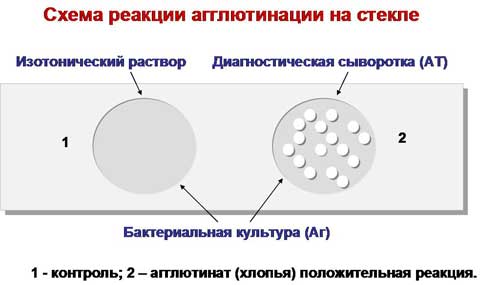 Рис. 2. Ориентировочная реакция агглютинации.7 деньРЕАКЦИИ  ПРЕЦИПИТАЦИИРеакции преципитации (РП) основаны на фенoмене образования видимого осадка (преципитата) или общего помутнения среды после взаимодействия растворимых либо находящихся в коллоидном дисперсном состоянии Аг с АТ. РП ставят в специальных узких пробирках. В качестве реагентов используют гипериммунные преципитирующие сыворотки с высокими титрами АТ к гомологичным Аг. РП позволяет быстро (в течение нескольких секунд) выявлять незначительные количества Аг (можно выявить антиген в таких малых количествах, которые не обнаруживаются химическим путем). Они очень чувствительны, и их применяют для тонкого иммунохимического анализа, выявляющего отдельные компоненты в смеси антигена. 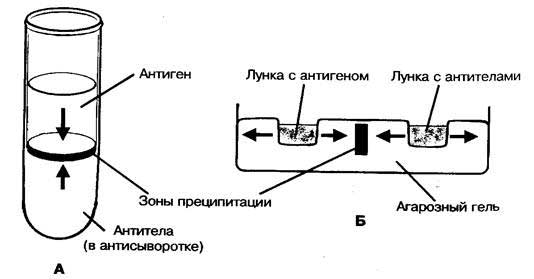 Рис. 3. Схемы реакций преципитации в пробирке (А) и агаре (Б).8 деньРЕАКЦИЯ  СВЯЗЫВАНИЯ  КОМПЛЕМЕНТА  (РСК)РСК широко используют для лабораторной диагностики венерических болезней, риккетсиозов, вирусных инфекций. Реакция протекает в две фазы. Первая фаза - взаимодействие антигена и антител при обязательном участии комплемента. Вторая - выявление результатов реакции при помощи индикаторной гемолитической системы (эритроциты барана и гемолитическая сыворотка). Разрушение эритроцитов гемолитической сывороткой происходит только в случае присоединения комплемента к гемолитической системе. Если же комплемент адсорбировался ранее на комплексе антиген-антитело, то гемолиз эритроцитов не наступает.При наличии в исследуемой сыворотке антител, комплементарных антигену, образующийся комплекс антиген-антитело связывает (адсорбирует) на себе комплемент. При добавлении гемолитической системы гемолиза не происходит (задержка гемолиза), т.к. весь комплемент израсходован на специфическую связь комплекса антиген-антитело, а эритроциты остались неизменными.При отсутствии в сыворотке антител, комплементарных антигену, специфический комплекс антиген-антитело не образуется и комплемент остается не связанным. Поэтому при добавлении гемолитической системы комплемент присоединяется к ней. Результатом реакции в данном случае будет гемолиз эритроцитов - в пробирках образуется так называемая «лаковая» кровь.9 деньРеакция иммунофлюоресценции (РИФ)Данный метод является экспрессным и высокочувствительным. Существуют две его разновидности.При прямом методе к исследуемой взвеси микробов, фиксированной на стекле, добавляют сыворотку, меченную флуорохромом. Образующийся комплекс антиген-антитело при освещении ультрафиолетовыми (сине-фиолетовыми) лучами дает ярко-зеленое свечение.При непрямом РИФ используют обычные диагностические сыворотки против какого-либо вида микробов. Добавление этой сыворотки к испытуемой взвеси микробов вызывает образование комплекса антиген-антитело. Этот комплекс выявляется с помощью универсальной флюоресцирующей сыворотки, содержащей антитела к гаммаглобулиновой фракции крови того вида животного, от которого была получена диагностическая сыворотка.Светящийся комплекс выявляют при люминесцентной микроскопии.Иммуноферментный анализ (ИФА)В основе иммуноферментного анализа лежит известная иммунная реакция антигена и антитела. Один из этих реагентов является определяемым веществом, а другой - узнающим, обладающим известной стандартной специфичностью (избирательностью) по отношению к определяемому веществу.Для выявления образовавшихся иммунных комплексов (антиген-антитело) используется фермент, которым предварительно метится узнающий компонент (антиген или антитело). Сам фермент, естественно, не виден, поэтому визуализация присутствия вещества, определяемого методом ИФА, достигается применением посредника - хромогена. Это особое химическое соединение, которое хорошо растворимо в воде, и раствор которого бесцветен. Превращение бесцветного хромогена в цветное вещество хромофор происходит под действием фермента, для которого хромоген является субстратом.10 деньРеакция непрямой (пассивной) гемагглютинации (РНГА, РПГА)Реакция ставится: 1) для обнаружения полисахаридов, белков, экстрактов бактерий и других высокодисперстных веществ, риккетсий и вирусов, комплексы которых с агглютининами в обычных  РА увидеть не удается, или 2) для выявления антител в сыворотках больных к этим высокодисперстным веществам и мельчайшим микроорганизмам.Под непрямой, или пассивной, агглютинацией понимают реакцию, в которой антитела взаимодействуют с антигенами, предварительно адсорбированными на инертных частицах (латекс, целлюлоза, полистерол, оксид бария и др. или эритроциты барана, I(0)-группы крови человека)В реакции пассивной гемагглютинации (РПГА) в качестве носителя используют эритроциты. Нагруженные антигеном эритроциты склеиваются в присутствии специфических антител к данному антигену и выпадают в осадок. Сенсибилизированные антигеном эритроциты используют в РПГА как эритроцитарный диагностикум для обнаружения антител (серодиагностика). Если нагрузить эритроциты антителами (эритроцитарный антительный диагностикум), то можно применять для выявления антигенов.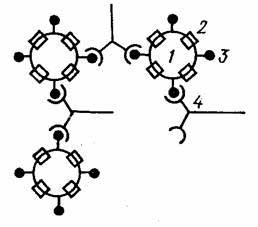 Рис. 6. Схема РПГА: эритроциты (1), нагруженные антигеном (3), связываются специфическими антителами (4).Постановка. В лунках полистироловых планшетов готовят ряд последовательных разведений сыворотки. В предпоследнюю лунку вносят - 0,5 мл заведомо положительной сыворотки и в последнюю 0,5 мл физиологического раствора (контроли). Затем во все лунки добавляют по 0,1 мл разведенного эритроцитарного диагностикума, встряхивают и помещают в термостат на 2 ч.Учет. В положительном случае эритроциты оседают на дне лунки в виде ровного слоя клеток со складчатым или зазубренным краем (перевернутый зонтик), в отрицательном - оседают в виде пуговки или колечка. Рис.7. Учет РНГА (РПГА).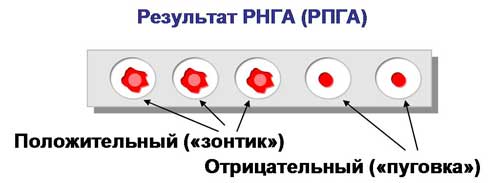 11 деньУтилизация отработанного материала, дезинфекция и стрелизация использованной лабораторной посуды, инструментария и средств защиты.В микробиологической  практике применяют различные дезинфицирующие вещества : 0,2% раствор жавель-солида, 3-5% растворы фенола, 5-10% растворы лизола, 1-5% растворы хлорамина, 3-6% растворы перекиси водорода, 1-5% растворы формалина, растворы сулемы в разведении 1:1000 (0,1%), 70% спирт и др.
 Дезинфекции подвергают отработанный патологический материал (гной, кал, моча, мокрота, кровь, спиномозговая жидкость) перед сливом его в канализацию. Обеззараживание проводят сухой хлорной известью или 3-5% раствором хлорамина.
Загрязненные патологическим материалом или культурами микроорганизмов пипетки, стеклянные шпатели, предметные и покровные стекла опускают на сутки в стеклянные банки с 0,2% раствор жавель-солида, 3% раствором фенола или перекиси водорода. Препаровальные иглы, бактериальные петли после употребления немедленно прокаливают на огне..
По окончании работы с заразным материалом лаборант должен обработать дезинфицирующим раствором рабочее место и руки. Поверхность рабочего стола протирают кусочком ваты, смоченным 3% раствором фенола. Руки дезинфицируют 1% раствором хлорамина.
Выбор дезинфицирующего вещества, его концентрация и длительность воздействия (экспозиция) зависят от биологических свойств микроба и от той среды, в которой будет происходить контакт дезинфицирующего вещества с патогенными микроорганизмами. Например, сулема, фенол, спирты непригодны для обеззараживания белковых субстратов (гной, кровь, мокрота), так как под их влиянием происходит свертывание белков, а свернувшийся белок предохраняет микроорганизмы от воздействия дезинфицирующего вещества.
При дезинфекции материала, инфицированного споровыми формами микроорганизмов, применяют 5% раствор хлорамина, 1-2, 5% растворы активированного хлорамина, 5-10% растворы формалина и другие вещества.
Дезинфекцию, которую проводят на протяжении всего дня по ходу работы, называют текущей, а по окончании - заключительной.Стерилизацию питательных сред осуществляют различными способами в зависимости от тех ингредиентов, которые входят в их состав.   Синтетические среды и все агаровые среды, не содержащие в своем составе нативного белка и углеводов, стерилизуют 15-20 мин в автоклаве при температуре 115-120°С.Среды с углеводами и молоком, питательный желатин стерилизуют текучим паром при температуре 100°С дробно или в автоклаве при 112°С.Среды, в состав которых входят белковые вещества обеспложиваются тиндализацией или фильтрованием.Для стерилизации питательных сред, содержащих в своем составе нативные белки, пользуются фильтрацией через мембранные фильтры Зейтца.Подготовленные к употреблению питательные среды проверяют на стерильность.Подготовка к стерилизации лабораторной посудыПеред стерилизацией лабораторную посуду тщательно моют и сушат.Пробирки, флаконы, бутылки, колбы закрывают ватно-марлевыми пробками. Поверх пробки на каждый сосуд (кроме пробирок) надевают бумажный колпачек.Чашки Петри стерилизуют в стерилизаторе воздушном ГП-160-ОХ-ПЗ . Пастеровские пипетки по 3-5-10-15 штук заворачивают в плотную оберточную бумагу. В верхнюю часть каждой пипетки вкладывают кусочек ваты. Во время работы пипетки из пакета вынимают за верхний конец.Лабораторную посуду стерилизуют:а) сухим жаром при температуре 180 градусе 1 час.
б) в автоклаве при давлении 1 атм. В течение 20-30 минут.12 деньОтбор проб воздуха на санитарно-бактериологическое исследование.1)Для определения бактериальной обсемененности воздуха используют Аппарат Кротова и   чашки Петри с питательными средами ЖСА, Сабуро, ППА. Забор на ЖСА производят для определения золотистого стафилококка. Забор на Сабуро производят для определения грибов, а на ППА для определения бактерий кишечной группы. Принцип работы Аппарата Кротова.Действие основано на принципе удара струи воздуха на среду в чашках Петри. Аппарат состоит из 3-х частей: узла для отбора проб воздуха , ротаметра, электрической части питающего механизмаИсследуемый воздух при помощи центробежного вентилятора, вращающегося со скоростью   4000-5000 об. в мин, засасывается в щель прибора и ударяется о поверхность открытой чашки Петри со средой. Содержащаяся в воздухе микроорганизмы оседают на питательный агар. Для равномерного распределения микроорганизмов по всей поверхности столик с находящейся на нем чашкой вращается.2)Отобранные пробы помещают в термостат при 37℃ на 18-24 часов.№Наименование разделов и тем практикиНаименование разделов и тем практикиВсего часов1Ознакомление с правилами работы в  бак лабораторииОзнакомление с правилами работы в  бак лаборатории62 Подготовка материала к микробиологическому исследованиям: прием , регистрация биоматериала Подготовка материала к микробиологическому исследованиям: прием , регистрация биоматериала33Приготовление питательных сред  общеупотребительных, элективных, дифференциально-диагностических.Приготовление питательных сред  общеупотребительных, элективных, дифференциально-диагностических.34Микробиологическая диагностика возбудителей инфекционных заболеваний (гнойно-воспалительных, кишечных)Микробиологическая диагностика возбудителей инфекционных заболеваний (гнойно-воспалительных, кишечных)205Дисбактериоз. Этапы исследования .Дисбактериоз. Этапы исследования .225 Иммунодиагностика : РА, РП, РСК,РИФ Иммунодиагностика : РА, РП, РСК,РИФ66  Утилизация отработанного материала, дезинфекция и стерилизация  использованной лабораторной посуды, инструментария, средств защиты.  Утилизация отработанного материала, дезинфекция и стерилизация  использованной лабораторной посуды, инструментария, средств защиты.6Вид промежуточной аттестацииВид промежуточной аттестацииДифференцированный зачет6Итого Итого Итого 108№ п/пДатаЧасыоценкаПодпись руководителя.105.06.198:00-14:005 (ОТЛ)206.06.198:00-14:005 (ОТЛ)307.06.198:00-14:005 (ОТЛ)408.06.198:00-14:005 (ОТЛ)510.06.198:00-14:005 (ОТЛ)611.06.198:00-14:005 (ОТЛ)712.06.198:00-14:005 (ОТЛ)813.06.198:00-14:005 (ОТЛ)914.06.198:00-14:005 (ОТЛ)1015.06.198:00-14:005 (ОТЛ)1117.06.198:00-14:005 (ОТЛ)1218.06.198:00-14:005 (ОТЛ)Исследования.итогИсследования.123456789101112131415161718итогПриготовление питательных сред для культивирования патогенных кокков, возбудителей кишечных инфекций, ВКИ.  10131591315141710101515146Изучение культуральных, морфологических св-в 34253222433535Изучение сахаралитической, протеолитической, гемолитичес кой активности435632654423Серодиагностика РА112РП112РСК112РИФ11РНГА112Утилизация отработанного материала, дезинфекция и стерилизация использованной лабораторной посуды, инструментария, средств защиты;11111111111112 участие в проведении внутрилабораторного контроля качества лабораторных исследований11111111111112Санитарная микробиология исследование воздуха131112101546 Санитарная микробиология исследование смывов с рук и объектов окружающей среды1513141355№Виды работ 4 семестрКоличество1.- изучение нормативных документов, регламентирующих санитарно-противоэпидемический режим в КДЛ:12.- прием, маркировка, регистрация биоматериала.2403.Приготовление питательных сред для культивирования патогенных кокков, возбудителей кишечных инфекций, ВКИ.  364.Изучение культуральных, морфологических свойств355Изучение сахаралитической, протеолитической, гемолитической активности476Серодиагностика РА27РП28РСК29РИФ110РНГА211Утилизация отработанного материала, дезинфекция и стерилизация использованной лабораторной посуды, инструментария, средств защиты;1212 участие в проведении внутрилабораторного контроля качества лабораторных исследований12Умения, которыми хорошо овладел в ходе практики: приготовление питательных сред, изучение культуральных, морфологических свойств, изучение сахаролитичес-кой, протеолитической, гемолитической активности,окраска по Граму, утилизация отра-ботанного материалаСамостоятельная работа:приготовление питательных сред, изучение культуральных,морфологических свойств,изучение сахаролитической,протеолитической,гемолити-ческой активности,окраска по Граму,утилизация отработанного материалаПомощь оказана со стороны методических и непосредственных руководителей:Замечания и предложения по прохождению практики:№ ОК/ПККритерии оценки Баллы0-2ПК 4.1,  ОК13, ОК 12, - Работа с нормативными  документами и приказами.2ПК 4.1, ПК4.2, ОК1, 9- Организация рабочего места для проведения микробиологических исследований.2ПК 41 ,ОК13, ОК 12- Прием, регистрация биоматериала.2ПК 4.1, ПК 4.4,ОК13, ОК 12- Прием, регистрация биоматериала.2ПК 4.1, ПК 4.4,ОК13, ОК 12Приготовление общеупотребительных питательных сред, приготовление дифференциально - диагностических сред2ПК4.2, ОК1,2, 3, 6, 7, 8Техника посевов2ПК 4.1, ПК4.2, ОК1, 6,  9Изучение культуральных свойств м/о2ПК 4.1, ПК4.2, ПО, ОК1, 6,  9Изучение биохимических свойств  м/о2ПК 4.2,Проведение лабораторных микробиологических и иммунологических исследований биологических материалов, проб объектов внешней среды и пищевых продуктов; участвовать в контроле качества2ПК 4.1, ПК 4.4,ОК13, ОК 11, 12- Регистрация результатов исследования.2ПК 4.1, ПК 4.4,ОК13, ОК 11, 12Проведение утилизации отработанного материала, дезинфекции и стерилизации использованной лабораторной посуды, инструментария, средств защиты.2№ п/пЭтапы  аттестации производственной практикиОценка Оценка общего руководителя  производственной практики5Дневник практикиИндивидуальное задание Дифференцированный зачетИтоговая оценка по производственной практике5